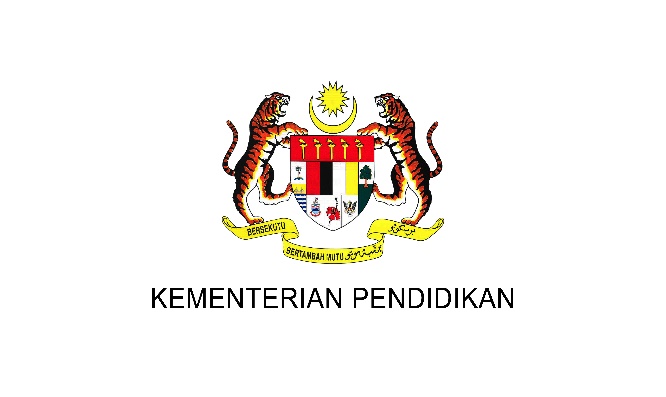           Lampiran BSETIAUSAHABAHAGIAN PENGURUSAN SUMBER MANUSIA KEMENTERIAN PENDIDIKAN MALAYSIAARAS 5, BLOK E12, KOMPLEKS KERAJAAN PARCEL E PUSAT PENTADBIRAN KERAJAAN PERSEKUTUAN,62604 PUTRAJAYATEL : 03-88846000    FAKS : 03-88847824BORANG PERMOHONAN PERTUKARAN MASUK KE JAWATAN KADER KEMENTERIAN PENDIDIKAN MALAYSIA7.                                                  SEBAB-SEBAB PERMOHONAN………………………………………………………………………………………………………………………………………………………………………………………………………………………………………………………………………………………………………………………………………………………………………8.                                                      PENGAKUAN PEMOHONSaya (Nama Penuh)…………………………………………………………… No. Kad Pengenalan ……………………………………………………….. dengan ini mengaku bahawa maklumat yang diberikan di atas adalah benar dan bersetuju untuk ditempatkan di mana -mana tempat yang diarahkan.  Pertukaran keluar hanya boleh dipertimbangkan setelah berkhidmat 3 tahun dalam jawatan kader.Tandatangan:_____________________				Tarikh:________________9.                                    ULASAN DAN SOKONGAN KETUA JABATAN
………………………………………………………………………………………………………………………………………………………………………………………………………………………………………………………………………………………………………………………………………………Tandatangan                                                                                                    TarikhJawatan          : Cop Jabatan   :10. ULASAN DAN SOKONGAN PENGARAH JABATAN PENDIDIKAN NEGERI / PENGARAH BAHAGIAN………………………………………………………………………………………………………………………………………………………………………………………………………………………………………………………………………………………………………………………………………………Tandatangan                                                                                                    TarikhJawatan          : Cop Jabatan   :TEMPAT YANG DIPOHON1.2.1.                                                      MAKLUMAT DIRI1.                                                      MAKLUMAT DIRI1.                                                      MAKLUMAT DIRIa)Nama Penuh(HURUF BESAR)b)No. Kad Pengenalan (Baru/Lama)c)Tarikh Lahird)Tempat Lahire)Jantinaf)No. Telefon Bimbitg)Alamat Rumahh)No. Telefon Rumah2.                                               MAKLUMAT PERKHIDMATAN2.                                               MAKLUMAT PERKHIDMATAN2.                                               MAKLUMAT PERKHIDMATANa)Skim dan Gred Perkhidmatanb)Tarikh Lantikan Pertamac)Tarikh Disahkan Jawatand)Tarikh Lantikan Jawatan Sekarange)Gred Jawatan Sekarangf)Gelaran Jawatan Sekarangg)Markah PBPPP (3 tahun terkini)h)Lain-lain Maklumat Perkhidmatan (Naik Pangkat / Permohonan Pertukaran / lain lain)3.                               MAKLUMAT TEMPAT BERTUGAS SEKARANG3.                               MAKLUMAT TEMPAT BERTUGAS SEKARANG3.                               MAKLUMAT TEMPAT BERTUGAS SEKARANGa)Alamat Tempat Bertugasb)No. Tel. Tempat Bertugasc)No. Faks Tempat Bertugasd)Nama Ketua Jabatane)No. Tel. Ketua Jabatanf)Alamat Email4.                                                        KELULUSAN AKADEMIK4.                                                        KELULUSAN AKADEMIK4.                                                        KELULUSAN AKADEMIKa)Kelulusan Akademik dan Tahunb)Institusi/ Tempatc)Kelulusan Ikhtisas dan Tahund)Institusi/ Tempate)Bidang Latihan/ Pengkhususan/ Opsyene)Bidang Latihan/ Pengkhususan/ Opsyenf)Bidang/ Matapelajaran dimohon  g)Kelulusan Tambahan/ Lain-lain  g)  g)5.                                       PENGALAMAN IKHTISAS / PERGURUAN5.                                       PENGALAMAN IKHTISAS / PERGURUAN5.                                       PENGALAMAN IKHTISAS / PERGURUAN5.                                       PENGALAMAN IKHTISAS / PERGURUANTahun (Tempoh)Nama SekolahMata PelajaranUtama DiajarDarjah / TingkatanDiajar6.                                                MAKLUMAT KELUARGA6.                                                MAKLUMAT KELUARGA6.                                                MAKLUMAT KELUARGAa)Taraf Perkahwinanb)Nama Suami/Isteri  c)Alamat Bertugas Suami/Isterid)Jawatan Isteri/Suamie)No. Telefon Suami/Isterif)Bilangan Anak